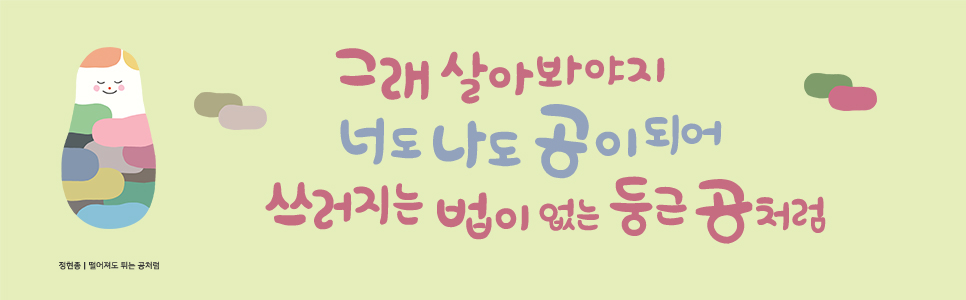 ○ 내용 : (나눔고딕 혹은 바탕 12pt, 단면 3페이지 이내)이  름연락처주제어가능성 / 충전 (택1)제  목